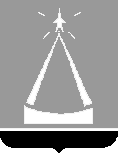 ИЗБИРАТЕЛЬНАЯ  КОМИССИЯ  ГОРОДСКОГО  ОКРУГА   ЛЫТКАРИНО_______________________________________________________________140080, Московская обл.. г. Лыткарино, ул. Первомайская, д.7/7,  т/ф 8(495)552 85 11Р Е Ш Е Н И Е17.07.2015 №52/9Об исключении  Борисова Сергея Валерьевича   из списка  кандидатовв депутаты Совета депутатов г.Лыткарино  по многомандатнымизбирательным округам, выдвинутого Региональным отделениемПолитической партии  СПРАВЕДЛИВАЯ РОССИЯ в Московской областиРассмотрев документы, представленные для заверения списка кандидатов в депутаты Совета депутатов г.Лыткарино  по многомандатным избирательным округам, выдвинутым Региональным отделением Политической партии  СПРАВЕДЛИВАЯ РОССИЯ в Московской области, руководствуясь частью 14 статьи 35 Федерального закона «Об основных гарантиях избирательных прав и права на участие в референдуме граждан Российской Федерации», Избирательная комиссия городского округа Лыткарино РЕШИЛА:1. Исключить Борисова  Сергея Валерьевича  из списка кандидатов в депутаты Совета депутатов г.Лыткарино  по многомандатному избирательному округу №2, выдвинутого Региональным отделением Политической партии  СПРАВЕДЛИВАЯ РОССИЯ в Московской области.2. Опубликовать настоящее решение в газете «Лыткаринские вести» и на официальном сайте города Лыткарино в сети «Интернет».3. Контроль за выполнением настоящего решения, возложить на секретаря Избирательной комиссии городского округа Лыткарино Рыльцову Т.А.Председатель избирательной комиссии	                     	Н.В.Новичкова				Секретарь избирательной комиссии                                      Т.А.Рыльцова                         